Esquema de presentación rueda de prensa.El gerente de EPM, Manuel Alejandro Calderón Chatet está relacionado con firmas off shore en paraísos fiscales.Los datos son contratables con el número de ficha, con el nombre o el RUC en las páginas del Registro Público de Panamá en este enlace https://registro-publico.gob.pa/ Además, puede consultarse que según informa el Ministerio de Economía y Finanzas de Panamá su RUC se encuentra activo. Consultar en https://etax2.mef.gob.pa/etax2web/Login.aspx# Las empresas están conformadas por un tejido de socios familiares y de amistades que sólo prestaron el nombre, según podría entenderse:Algunos son: Jairo y Juan Calderón familia, padre y hermano respectivamente. Jorge Mayorga político de Sogamoso y los demás Mayorga familia probablemente. Los que más llaman la atención es José Eugenio Silva Ritter y Dianeth Isabel Matos Ospino, reconocidos en los escándalos de Panamá Papers. Silva Ritter fue el encargado de ir hasta la notaría en Panamá fundar Pegasus y poner a Calderón Chatet de Director. Resultó ser un trabajador de oficios varios de la agencia Morgan y Morgan y con 25 mil sociedades a su nombre.Algunas acusaciones contra José Silva Ritter:A mediados de 2015 la Fiscal en Perú contra Lavado de Activos de Perú, Rosana Villar, interpuso una denuncia contra el expresidente Alejandro Toledo por la presunta comisión de corrupción durante su gestión, que fue canalizada a través de empresas creadas en Panamá por el bufete Morgan & Morgan. La operación se habría dado a través de las firmas Milan Ecotech Consulting, Ecostate Consulting y que terminaron en Ecoteva Consulting Group.  Jose Silva Ritter es el firmante en estas compañías por lo que se vinculó al proceso como socio de Toledo en la presunta red de corrupción.Ángeles Rato, hermana del político español del Partido Popular Rodrigo Rato, quien actualmente es imputado por el caso Bankia, acusado de fraude, alzamiento de bienes y blanqueo de capitales en ese país constituyó, con el bufete Morgan & Morgan, la empresa Walden Enterprises Inc.  Ángeles Rato ha sido nombrada administradora única; constituida con un capital social de 10.000 dólares a través del bufete panameño Morgan& Morgan, y que tiene como director a José Eugenio Silva Ritter.Los directores son panameños: Dianeth M. de Ospino, Martha de Saavedra y José E. Silva. Al indagar en estos nombres, se podría pensar que son prósperos millonarios, pues Dianeth M. de Ospino figura como directora de más de 15.000 compañías, mientras que Silva aparece en más de 40.000. José Silva – que figura en el Registro Público de Panamá con las variantes José E. Silva, José Eugenio Silva y José Silva Ritter- es un panameño de mediana edad y campechano, que vive en los suburbios de la capital panameña y trabaja en Morgan & Morgan justamente de eso: firma actas de empresas como director, pone el nombre público para algún accionista que queda oculto. Apareció en dos empresas vinculadas a casos de corrupción en Brasil caso Petrobras.Las firmas del señor Calderón Chatet fueron suspendidas en Panamá -lo que no quita el carácter de existencia- por NO pagar impuestos. ¿Así va a gerenciar EPM?En octubre del 2017 la Dirección General de Ingresos del Ministerio de Economía y Finanzas de Panamá notificó al Registro Público de Panamá que se ha elaborado una lista de personas jurídicas con una morosidad de tres (3) años en concepto de tasa única, y que la misma ha sido publicada en Gaceta Oficial, encontrándose dentro de la lista las personas jurídicas a las que pertenece Calderón Chatet.El 26 de noviembre de 2019 el Registro Público de Panamá le dio el “status” de suspendidas a tales personerías jurídicas. La suspensión se trata de una limitante hasta que se ponga al día.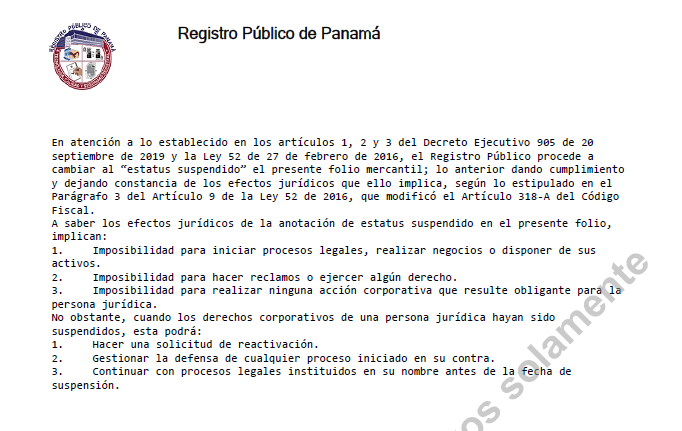 El señor Calderón Chatet está legalmente impedido para ser gerente de EPM Las firmas diligencias en Panamá Pegasus y C&C, dónde tiene cargo de director y presidente tienen por objeto:PEGASUS GLOBAL MINNING S.A., apartado segundo inciso 5 de la escritura pública: “La compañía (…) podrá desarrollar actividades relacionadas con la exploración, extracción, procesamiento y aprovechamiento de todo tipo de recursos renovables y no revocable, incluyendo, pero sin limitarse a carbón, níquel, uranio, oro, plata, petróleo crudo, gas asociado o no asociado, y en general, realizar todo tipo de actividades mineras petroleros y energéticas, en las áreas de operación, inversión y servicios”C&C CONSULTING, INC, apartado segundo inciso J de la escritura pública: “La compañía (…) podrá dedicarse al negocio de prestación de cualesquier servicio, comercio al por mayor y/o por menor, comprar, vender, distribuir, transportar, importar y exportar toda clase de artículos, mercancías y bienes en general y/o realizar inversiones en todas sus ramificaciones” Según el certificado de existencia y representación legal expedido por la Cámara de Comercio de Bogotá el 6 de abril para la empresa C&C GOLD S.A.S. Calderón Chatet era su representante legal y tiene por objeto:“Brindar asesorías y consultorías a empresas públicas y privadas, nacionales o extranjeras en temas administrativos, comerciales, financieros, legales, tributarios. Representar en el territorio colombiano o en el exterior, empresas de cualquier industria. Prestar servicios a empresas del sector petrolero, de transporte y minero-energético en aspectos técnicos. Participar en todo tipo de licitaciones públicas y privadas de orden nacional y extranjero. Importar, exportar, distribuir y comercializar mercancías en general y todo tipo de servicios. La construcción, compraventa y administración de bienes inmuebles propios o ajenos. La sociedad queda facultada para realizar todo acto encaminado al desarrollo de su objeto social para lo cual se puede asociar, absorber o fusionar con otras para el desarrollo de su gestión.” El objeto legal definido en el acuerdo municipal No 12. De 1998 del Concejo de Medellín y por medio del cual se establecen los estatutos de EPM se define como:“Las EMPRESAS PÚBLICAS DE MEDELLÍN E.S.P tiene como objeto social la prestación de los servicios públicos domiciliarios de acueducto, alcantarillado, energía y distribución de gas combustible, telefonía fija pública básica conmutada y telefonía local móvil en el rural, y demás servicios de telecomunicaciones…”El anexo 8 del Código de Gobierno Corporativo de EPM respecto al MANUAL DE CONFLICTOS DE INTERES Y TRATAMIENTO DE DECISIONES EN INTERÉS DE GRUPO establece en su apartado 6 numeral inciso 2 establece algunas situaciones que pueden llegar a generar conflicto de intereses“Intereses en otras empresas o negocios: En el evento en que el administrador, el servidor, o sus familiares, tenga vínculos económicos con una empresa que desarrolle actividades comprometidas dentro del objeto social de la empresa para la cual presta sus servicios o de sus subordinadas. Así mismo, cuando tenga participación directa o indirecta en una empresa u organización (como socio, accionista, propietario, empleado, proveedor, asesor o consultor) que esté relacionada con la gestión cargo o función que desempeña.Esta denuncia se sustenta en documentos oficiales del Gobierno de Panamá que reposan en nuestro poder y que corresponden a escrituras públicas, certificados, notificaciones y registrosFechaEmpresaCargosFicha RUC30-mar2011PEGASUS GLOBAL MINING S.A.Secretario y director7313031948014-1-73130321-sep2011C2 GOLD, INC.Presidente Suscriptor7479132050480-1-74791321-sep2011CI IMPORT & EXPORT JM, INC.Suscriptor7478932050210-1-74789321-sep2011C & C GLOBAL CONSULTING, INC.Presidente y director7497022060659-1-749702CargoPegasusCI ExportC2 GoldC&C GlobalPresidenteMario Enrique Bolivar CamachoJorge MayorgaMiguel Alejandro Calderon ChatetMiguel Alejandro Calderon ChatetTesoreroFrancisco Cayetano Sanchez RojasNestor MayorgaJuan CalderonJuan CalderonSecretarioMiguel Alejandro Calderon ChatetLiliana OyuelaJairo CalderonJairo CalderonDirectorMiguel Alejandro Calderon ChatetJorge MayorgaMiguel Alejandro Calderon ChatetMiguel Alejandro Calderon ChatetDirectorGerson Giovanni Blanco OrdoñezNestor MayorgaJairo CalderonJairo CalderonDirector--Juan CalderonJuan CalderonSuscriptorJose Eugenio Silva RitterJorge Arturo MayorgaMiguel Alejandro Calderon ChatetMiguel Alejandro Calderon ChatetSuscriptorDianeth Isabel Matos OspinoMiguel Alejandro Calderon ChatetJorge Arturo Mayorga EsguerraJorge Arturo Mayorga Esguerra